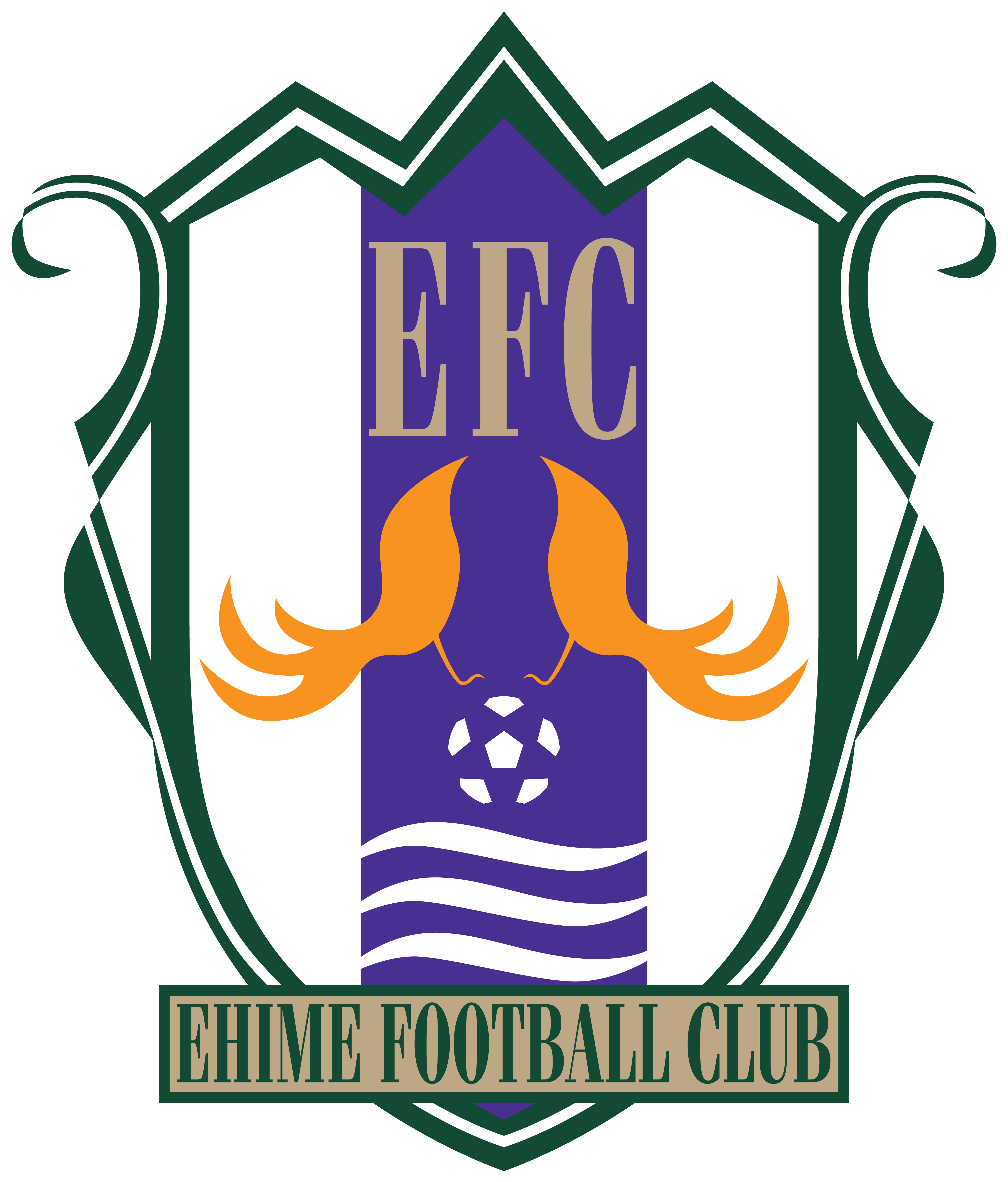 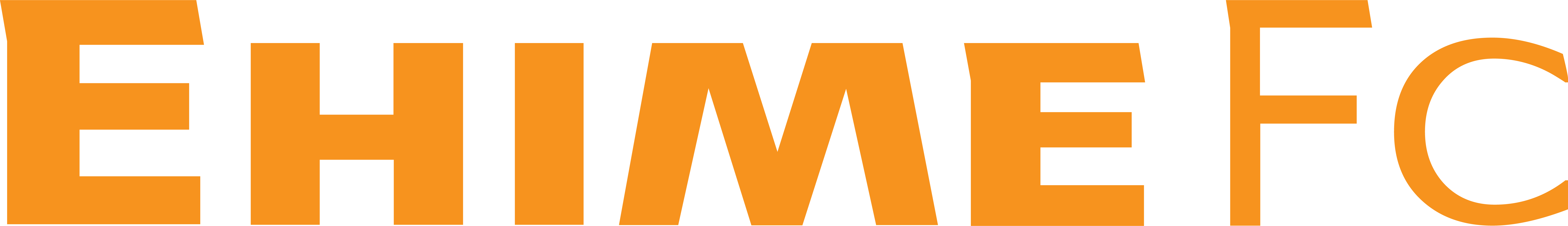 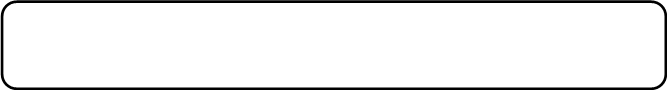 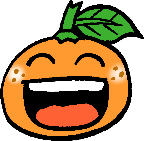 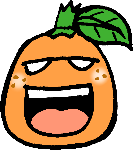 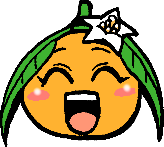 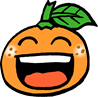 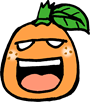 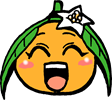 味付け海苔用・手巻き海苔用両方の応募も、どちらか１つだけの応募も可能です。学校名松山市立小学校中学校氏名学　年　　　　　年生氏名学　年　　　　　年生イラストのポイント愛媛FCへの応援メッセージ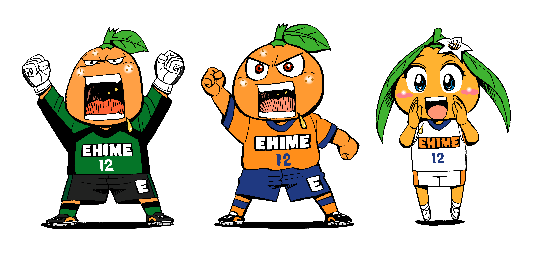 